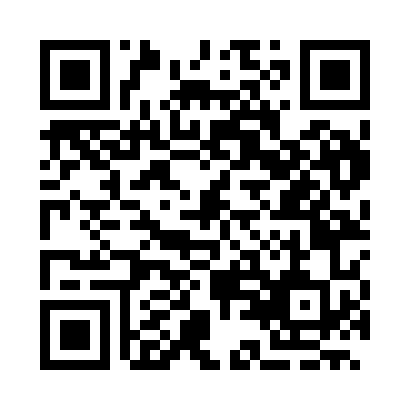 Prayer times for Babek, BulgariaWed 1 May 2024 - Fri 31 May 2024High Latitude Method: Angle Based RulePrayer Calculation Method: Muslim World LeagueAsar Calculation Method: HanafiPrayer times provided by https://www.salahtimes.comDateDayFajrSunriseDhuhrAsrMaghribIsha1Wed4:256:141:176:148:2010:032Thu4:236:131:176:158:2110:043Fri4:216:121:176:168:2210:064Sat4:196:101:166:168:2310:085Sun4:176:091:166:178:2410:096Mon4:156:081:166:188:2510:117Tue4:136:071:166:188:2610:128Wed4:126:051:166:198:2810:149Thu4:106:041:166:198:2910:1610Fri4:086:031:166:208:3010:1711Sat4:066:021:166:218:3110:1912Sun4:046:011:166:218:3210:2113Mon4:036:001:166:228:3310:2214Tue4:015:591:166:228:3410:2415Wed3:595:581:166:238:3510:2616Thu3:585:571:166:248:3610:2717Fri3:565:561:166:248:3710:2918Sat3:545:551:166:258:3810:3019Sun3:535:541:166:258:3910:3220Mon3:515:531:166:268:4010:3321Tue3:505:521:166:278:4110:3522Wed3:485:511:166:278:4210:3723Thu3:475:511:176:288:4310:3824Fri3:465:501:176:288:4410:4025Sat3:445:491:176:298:4510:4126Sun3:435:491:176:298:4610:4227Mon3:425:481:176:308:4610:4428Tue3:405:471:176:308:4710:4529Wed3:395:471:176:318:4810:4730Thu3:385:461:176:318:4910:4831Fri3:375:461:186:328:5010:49